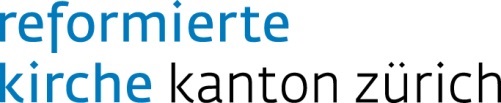 Miete und Nutzung kirchlicher Räumlichkeiten reformierter Kirchgemeinden durch andere Kirchen - Angaben zur RaumsucheName der KircheName, Adresse, Telefonnummer und Mail der AnsprechpersonName und Adresse des Priesters/der PfarrpersonDerzeitiger Gottesdienstort (wie lange schon?) In welcher Region könnte ein neuer Gottesdienstort liegen? (Stadt Zürich/ Kanton/Region) Wie viele Leute nehmen an den Gottesdiensten teil? (minimal – maximal – Durchschnitt)Wann (Wochentag, Uhrzeit) finden die Gottesdienste und andere Veranstaltungen statt?  Welche Räume / Infrastruktur werden ausser dem Gottesdienstraum benötigt? (Küche, Essraum, Kinderbetreuung, Parkplätze…)